PORTUGUÊS	Querido(a) aluno(a),	Vamos continuar trabalhando com os nomes.	Bom trabalho!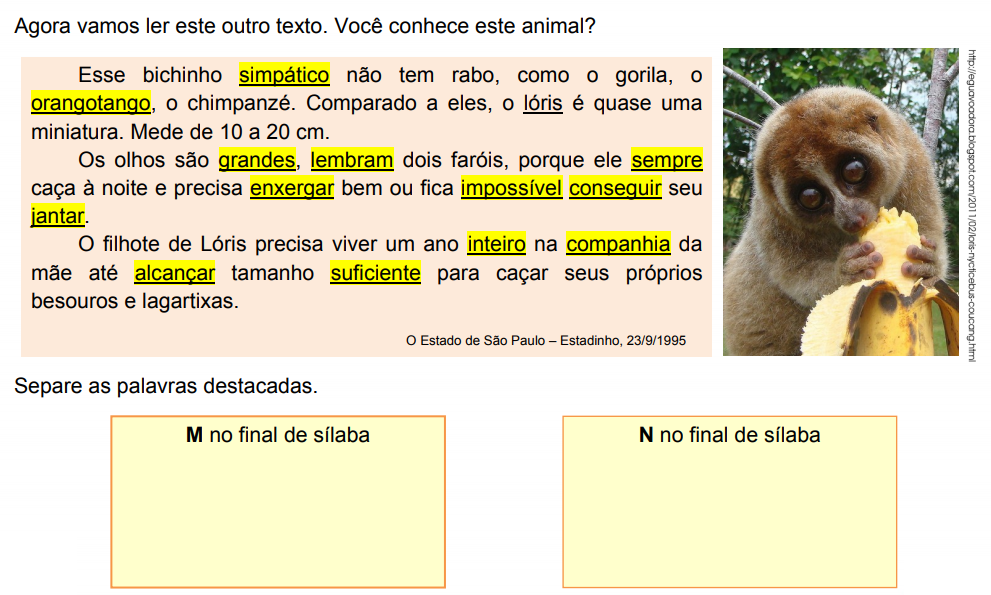 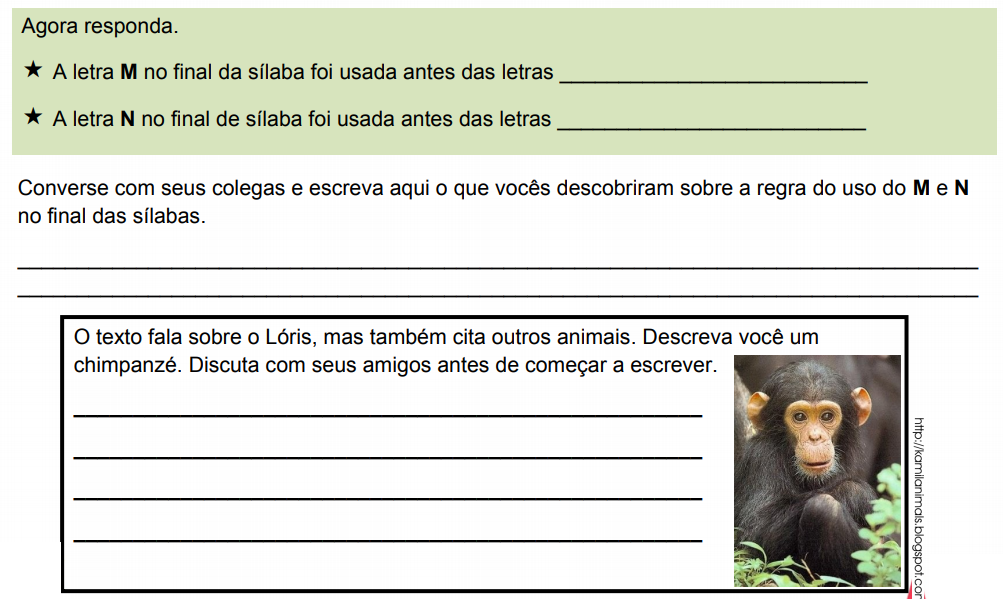 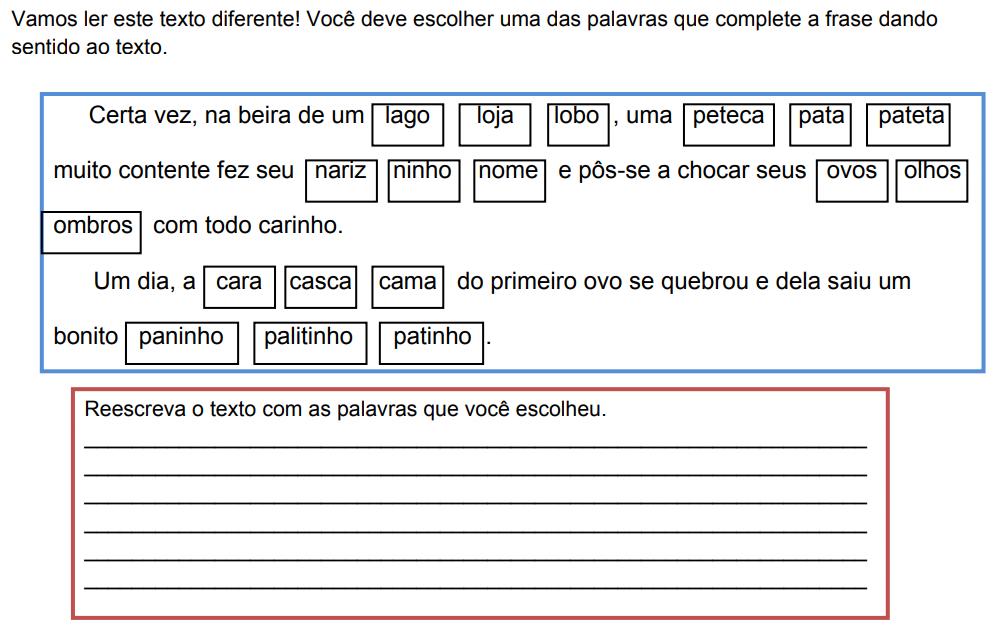 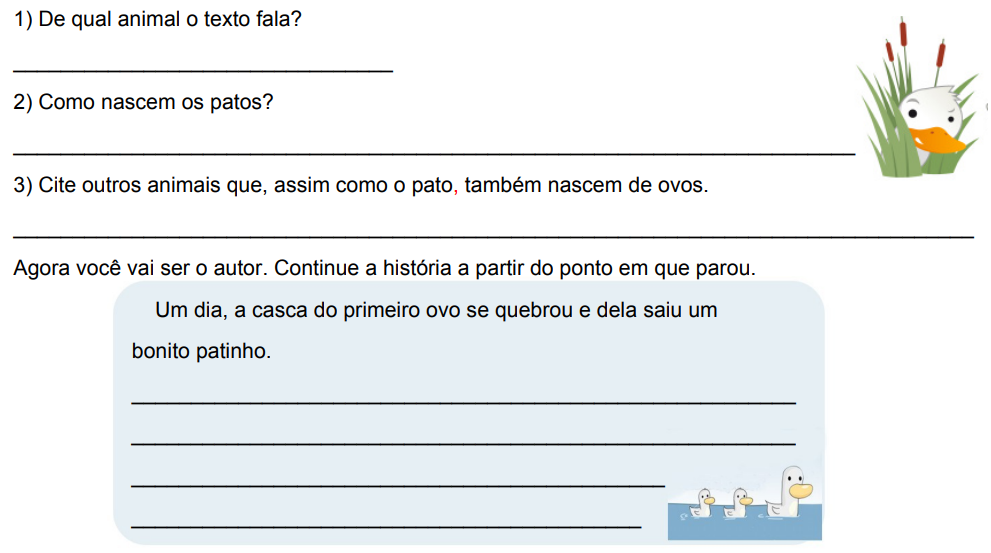 